					DETRAN/AM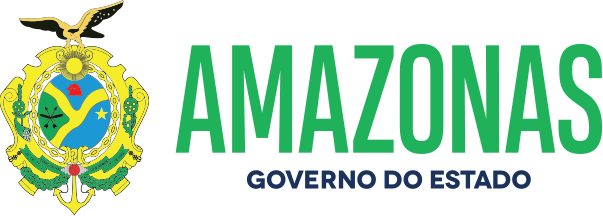 ESPÉCIE: Edital de Notificação de Autuação Nº 037/2022.O DETRAN/AM, fundamentado no art. 281, § único, II, da Lei 9.503, de 23.09.97, consubstanciado com a Resolução 619/2016 do CONTRAN e no princípio constitucional do contraditório da CF; Considerando as reiteradas tentativas de entrega de Notificações de Autuação por infração de trânsito por meio postal aos proprietários dos veículos; NOTIFICA que foram lavradas autuações cometidas pelos veículos de propriedade dos abaixo relacionados, devendo as partes interessadas efetivar apresentação do condutor e Defesa da Autuação no prazo de quinze dias, a contar da data da publicação do presente edital, podendo ser adquirido o formulário para Defesa no site do DETRAN/AM. A não apresentação do Condutor implicará ao proprietário do veículo (pessoa física – responsabilidade pela pontuação), (pessoa jurídica – agravamento art. 257, § 8º).Manaus,07 de Abril de 2022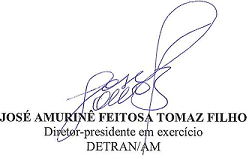 NºPlacaNº AutoCódigo daInfraçãoData daAutuação1 JXT-7372TD-00242546 703-0/1 16/03/222 PHL-9G28TD-00242549 703-0/1 16/03/223 PHJ-5580TD-00242554 703-0/1 16/03/224 NOY-0914TD-00238996 659-9/2 16/03/225 PHK-8870TD-00237983 703-0/1 16/03/226 JXP-3942TD-00240440 520-7/0 16/03/227 NOT-4619TD-00243713 659-9/2 16/03/228 QZY-3A06TD-00243070 734-0/0 17/03/229 JXK-6A01TD-00240024 501-0/0 17/03/2210 JXX-7702TD-00241793 659-9/2 17/03/2211 PHU-6440TD-00237991 703-0/1 17/03/2212 OAO-5108TD-00237993 659-9/2 18/03/2213 OAC-6808TD-00233312 659-9/2 18/03/2214 NOI-1165TD-00242904 501-0/0 18/03/2215 NOI-1165TD-00242905 511-8/0 18/03/2216 OAF-9481TD-00244210 655-6/1 18/03/2217 OAE-8982TD-00241894 659-9/2 18/03/2218 QZT-8C06TD-00244237 734-0/0 18/03/2219 PHK-4358TD-00242705 659-9/2 18/03/2220 JXY-0017TD-00240266 661-0/2 19/03/2221 JXF-1868TD-00237797 659-9/2 19/03/2222 QZZ-7G16TD-00237798 501-0/0 19/03/2223 NOT-0H55TD-00240345 734-0/0 19/03/2224 QZZ-7G16TD-00237799 663-7/1 19/03/2225 PHP-0380TD-00240348 519-3/0 19/03/2226 NOJ-8981TD-00244310 757-9/0 20/03/2227 PHS-6250TD-00244314 516-9/1 20/03/2228 NOJ-8981TD-00244315 516-9/1 20/03/2229 JXV-5455TD-00242562 703-0/1 20/03/2230 QZQ-9B17TD-00239499 501-0/0 20/03/2231 QZQ-9B17TD-00239500 703-0/1 20/03/2232 QZQ-9B17TD-00243401 672-6/1 20/03/2233 QZQ-9B17TD-00243402 663-7/1 20/03/2234 JXH-7971TD-00225923 660-2/0 20/03/2235 OAO-3476TD-00240987 659-9/2 20/03/2236 JXY-3068TD-00238148 659-9/2 21/03/2237 NPB-5921TD-00240283 685-8/0 21/03/2238 NPB-5921TD-00240284 703-0/1 21/03/2239 JXL-3012TD-00243418 703-0/1 21/03/2240 QZC-4B31TD-00234938 703-0/1 21/03/2241 PHU-9799TD-00228191 659-9/2 21/03/2242 JXX-3823TD-00240296 659-9/2 21/03/2243 OAF-0745TD-00243221 659-9/2 21/03/2244 OAF-0745TD-00243222 501-0/0 21/03/2245 KZB-0199TD-00243428 736-6/2 21/03/2246 JWX-6264TD-00240299 661-0/2 21/03/2247 NOR-3591TD-00242707 659-9/2 22/03/2248 QZV-8H38TD-00243233 734-0/0 22/03/2249 PHF-4749TD-00244108 734-0/0 22/03/2250 JWX-8H11TD-00243436 703-0/1 22/03/2251 JWX-8H11TD-00243437 663-7/1 22/03/2252 OAE-8787TD-00244259 640-8/0 23/03/2253 QZC-2I83TD-00244269 518-5/2 23/03/2254 PHI-0318TD-00242941 659-9/2 23/03/2255 PHI-0318TD-00242942 501-0/0 23/03/2256 PHI-0318TD-00242943 703-0/1 23/03/2257 PHJ-7294TD-00244283 660-2/0 23/03/2258 PHL-8541TD-00244288 703-0/1 23/03/2259 JXM-1617TD-00244294 664-5/0 23/03/2260 NOV-7215TD-00244296 501-0/0 23/03/2261 PHN-5550TD-00225935 703-0/1 23/03/2262 PHN-5550TD-00225936 659-9/2 23/03/2263 NOV-7215TD-00244297 506-1/0 23/03/2264 NBA-9D87TD-00229667 660-2/0 24/03/2265 PHE-9212TD-00238156 672-6/1 24/03/2266 OAE-4127TD-00243312 518-5/2 24/03/2267 PHO-5136TD-00243922 663-7/2 24/03/2268 NOY-7508TD-00231049 659-9/2 24/03/2269 NOZ-3B50TD-00244300 659-9/2 24/03/2270 NOV-8A94TD-00240673 658-0/0 24/03/2271 JWZ-8213TD-00238892 655-6/1 25/03/2272 PHY-3100TD-00237683 672-6/1 25/03/22